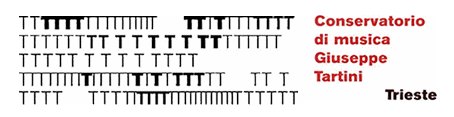 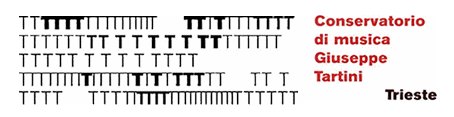               Dipartimento di Didattica della Musicae dello StrumentoCorsi e Programmi deiTriennio ordinamentale di Didattica della MusicaDIREZIONE DI CORO E REPERTORIO CORALE PER DIDATTICA DELLA MUSICA (CODD/01)MUSICA D’INSIEME PER DIDATTICA DELLA MUSICA (CODD/03)Prof. MAURIZIO BALDINI AnnoII AnnoIII annoI AnnoIII AnnoELEMENTI DI COMPOSIZIONE PER DIDATTICA DELLA MUSICA (CODD/02)MUSICA D’INSIEME PER DIDATTICA DELLA MUSICA (CODD/03)Prof. VIRGINIO ZOCCATELLII AnnoII AnnoIII AnnoPEDAGOGIA MUSICALE PER DIDATTICA DELLA MUSICA (CODD/04)Prof.ssa CRISTINA FEDRIGOI AnnoII AnnoIII AnnoPRATICA DELLA LETTURA VOCALE E PIANISTICA PER DIDATTICA DELLA MUSICA (CODD/05)Prof.ssa PATRIZIA TIRINDELLII AnnoII AnnoIII AnnoSTORIA DELLA MUSICA PER DIDATTICA DELLA MUSICA (CODD/06)Prof. FEDERICO GONI AnnoII AnnoIII AnnoMateria: Direzione di coro e Repertorio corale I36 ore - lezione di gruppo - 6 CFA – EsameMateria: Direzione di coro e Repertorio corale I36 ore - lezione di gruppo - 6 CFA – EsameProgrammaAlfabetizzazione musicale. Metodologia dell’insegnamento corale e sua applicazione. Uso del diapason ed individuazione intervalli relativi ed assoluti. Semiografia vocale. Esercizi di gestualità di base ed applicazione al repertorio.Esame- lettura intonata e ritmica basata sulla metodologia di R.Goitre (Cantar leggendo),-  simulazione estemporanea di direzione su esercizio assegnato dalla commissione,-  conversazione sugli argomenti trattati durante il corso.ValutazioneVerranno osservate le competenze di base acquisite, necessarie al prosieguo degli studi.BibliografiaGoitre Roberto (Cantar leggendo, Ed. Suvini-Zerboni). Gli esercizi ed il repertorio corale verranno forniti dal Docente in sede di Corso.Materia: Direzione di coro e Repertorio corale II36 ore - lezione di gruppo - 6 CFA – EsameMateria: Direzione di coro e Repertorio corale II36 ore - lezione di gruppo - 6 CFA – EsameProgrammaGestualità accademica ed informale per la direzione di coro. Analisi, studio ed esempi di direzione tratti da brani del repertorio per l’infanzia sino a 2 voci con e senza accompagnamento strumentale. Simulazione di direzione su traccia registrata.EsameDirezione su traccia registrata o Direzione e concertazione con organico effettivo di 2 brani su 4 presentati,  - Simulazione di direzione di un esercizio assegnato estemporaneamente dalla commissione.ValutazioneVerranno osservate la capacità di percezione, di gestione del materiale proposto, di organizzazione del gruppo da dirigere oltre che alla rispondenza tra partitura e risultato ottenuto.BibliografiaGli esercizi ed il repertorio corale verranno forniti dal Docente in sede di Corso.Materia: Direzione di coro e Repertorio corale III36 ore - lezione di gruppo - 6 CFA – EsameMateria: Direzione di coro e Repertorio corale III36 ore - lezione di gruppo - 6 CFA – EsameProgrammaFormulazione di un progetto didattico destinato all’esecuzione corale. Direzione e Concertazione dei brani selezionati sino a 2 voci con e senza accompagnamento strumentale, incluse (se realizzate) alcune composizioni del corsista. EsameDirezione e Concertazione di due brani a scelta della commissione tra 4 presentati tratti dal repertorio studiato durante il corso con o senza accompagnamento strumentale.ValutazioneVerranno osservate la capacità di percezione, la qualità del progetto proposto, la precisione ed aderenza gestuale nell’interpretazione dei brani presentati.BibliografiaGli esercizi ed il repertorio corale verranno forniti dal Docente in sede di Corso.Materia: Musica d’insieme per Didattica della Musica18 ore - lezione di gruppo - 3 CFA – IdoneitàMateria: Musica d’insieme per Didattica della Musica18 ore - lezione di gruppo - 3 CFA – IdoneitàProgrammaElementi di organologia. Analisi dell’orchestrazione di partiture cameristiche ed orchestrali e trascrizione per organici cameristici scolastici.IdoneitàProva scritta di trascrizione per organico scolastico.ValutazioneVerrà valutato l’adeguato impiego degli strumenti in ambito scolastico (scuola secondaria di primo e secondo livello e la loro corretta grafia.BibliografiaDispense e repertorio strumentale verranno forniti dal Docente in sede di Corso.Materia: Didattica della Musica d’insieme18 ore - lezione di gruppo - 3 CFA – EsameMateria: Didattica della Musica d’insieme18 ore - lezione di gruppo - 3 CFA – EsameProgrammaAdattamento di brani del repertorio classico o popolare per organici sia cameristici che orchestrali. Direzione e concertazione del gruppo costituito dai corsisti o, se indisponibile, di traccia audio. EsameTrascrizione per organico cameristico/orchestrale di un brano assegnato dalla commissione e sua direzione e concertazione in base all’organico disponibile.ValutazioneVerrà valutata la capacità di adattare il materiale assegnato all’organico disponibile, la sua correttezza e completezza grafica, l’efficacia della concertazione e la capacità espressiva nella direzione.BibliografiaDispense e repertorio strumentale verranno forniti dal Docente in sede di Corso.Materia: Elementi di composizione per Didattica della musica 27 ore collettive – 6 CF- EsameMateria: Elementi di composizione per Didattica della musica 27 ore collettive – 6 CF- EsameProgrammaTeoria del linguaggio tonale: le scale e l’armonia su basso numerato e da numerare.Le cadenze. Studio ed esercitazioni su triadi e rivolti. Ascolto e analisi di alcune forme del periodo barocco, classico e romantico.Esercitazioni scritte e orali.EsameProva scritta in clausura di 4 ore:a) Test di teoria ed elementi di analisi.b) Realizzazione armonica con scrittura a 4 parti su basso dato.ValutazioneConcorrono alla votazione finale i seguenti indicatori:Correttezza della sintassi tonaleValore e qualità musicale della realizzazione del basso a 4 partiBibliografiaLa bibliografia, la sitografia ed eventuali dispense sono fornite dal Docente ad inizio corso.Materia: Tecniche di arrangiamento e trascrizione18 ore collettive – 3 CF- EsameMateria: Tecniche di arrangiamento e trascrizione18 ore collettive – 3 CF- EsameProgrammaIl corso tratta i principi di base delle tecniche di trascrizione con finalità didattiche.Elementi di Organologia sulle voci bianche, sullo strumentario Orff a suoni determinati e indeterminati. Esercizi di scrittura: trascrizione e arrangiamento per ensemble vocale e/o strumentale da vari repertori. Ascolti ed analisi di partiture propedeutiche ai lavori di scrittura. Esercitazioni pratiche con gli strumenti.EsameProva scritta in clausura di 4 ore:trascrizione e arrangiamento per l’organico definito di un brano scritto per pianoforte.ValutazioneConcorrono alla votazione finale i seguenti indicatori:Correttezza della scrittura nelle estensioni vocali e strumentaliCompletezza delle informazioni scritte dei dati sonoriVarietà musicale della realizzazione nel suo complessoValore didattico del brano realizzatoBibliografiaLa bibliografia, la sitografia ed eventuali dispense sono fornite dal Docente ad inizio corso.Materia: Elementi di composizione per Didattica della musica 27 ore collettive – 3 CF- EsameMateria: Elementi di composizione per Didattica della musica 27 ore collettive – 3 CF- EsameProgrammaTeoria del linguaggio tonale: l’armonia di settima e rivolti, progressioni e modulazioni. Esercitazioni correlate su basso numerato e da numerare.Ascolto e analisi di alcune forme del periodo barocco, classico e romantico.Esercitazioni scritte e orali.EsameProva scritta in clausura di 4 ore:a) Realizzazione di un periodo melodico su traccia armonica data;b) Realizzazione armonica con scrittura a 4 parti su basso dato.ValutazioneConcorrono alla votazione finale i seguenti indicatori:Correttezza della sintassi tonale Valore e qualità delle realizzazioni delle parti musicaliBibliografiaLa bibliografia, la sitografia ed eventuali dispense sono fornite dal Docente ad inizio corso.Materia: Teoria e pratiche dell’alfabetizzazione musicale 27 ore collettive – 3 CF- IdoneitàMateria: Teoria e pratiche dell’alfabetizzazione musicale 27 ore collettive – 3 CF- IdoneitàProgrammaIl corso è finalizzato a formare nello studente conoscenze, abilità e competenze musicali attraverso le tecniche e le risorse della pratica musicale, basilari in ambito educativo.Ne costituiscono contenuto: la teoria generale, la formazione ritmica attraverso pratiche e forme di scrittura diverse, l’educazione dell'orecchio e della voce e delle capacità analitiche di ascolto, la formazione di strategie e competenze di lettura estemporanea, l’improvvisazione e la creatività di gruppo utilizzando voce, materiali sonori e strumenti, l’uso del proprio corpo come risorsa espressiva, l’uso funzionale delle risorse tecnologiche.IdoneitàNB: l’idoneità viene attribuita anche con votazione finale alla presenza di una commissione regolarmente convocata:Esame / verifica: per ciascun candidato la verifica verte su prove estemporanee di lettura ritmica, intonazione, ascolto e test di teoria. I materiali delle prove sono stati oggetto delle lezioni del corso.Valutazioneconcorrono alla votazione finale i seguenti indicatori:Livello e precisione di esecuzione Correttezza di esecuzioneLivello di conoscenza della teoriaBibliografiaLa bibliografia, la sitografia ed eventuali dispense sono fornite dal Docente ad inizio corso.Materia: Pratica di musica d’insieme18 ore collettive – 3 CF- IdoneitàMateria: Pratica di musica d’insieme18 ore collettive – 3 CF- IdoneitàProgrammaIl corso affronta alcuni aspetti dell’interpretazione e improvvisazione in ambiente scolastico con particolare attenzione agli aspetti del ritmo, basso, melodia, scale, forme di contrappunto, canoni inseriti in specifici sistemi sonori di riferimento.Prassi esecutiva con interventi individuali e collettivi sull’antologia proposta.IdoneitàEsecuzioni individuali e collettive selezionate dal repertorio affrontato durante il corso. Il numero di prove può variare a seconda dei tempi di esecuzione e del numero dei partecipanti.ValutazioneConcorrono alla votazione finale i seguenti indicatori:Correttezza delle consegneQualità di esecuzioneCreatività e originalità degli interventi realizzatiBibliografiaLa bibliografia, la sitografia ed eventuali dispense sono fornite dal Docente ad inizio corso.Materia: Elementi di composizione per Didattica della musica 18 ore collettive – 3 CF- EsameMateria: Elementi di composizione per Didattica della musica 18 ore collettive – 3 CF- EsameProgrammaTeoria del linguaggio tonale: avanzamento nello studio dell’armonia. Esercitazioni correlate su basso numerato e da numerare.Ascolto e analisi di alcune forme del periodo barocco, classico e romantico.Esercitazioni scritte e orali.EsameProva scritta in clausura di 4 ore:Realizzazione di un breve brano didattico per pianoforte con linguaggio tonale e nella breve forma ternaria.ValutazioneConcorrono alla votazione finale i seguenti indicatori:Valore musicale complessivo della realizzazione e scritturaQualità didattica del brano realizzatoBibliografiaLa bibliografia, la sitografia ed eventuali dispense sono fornite dal Docente ad inizio corso.Materia: Didattica dell’improvvisazione 18 ore collettive – 3 CF- IdoneitàMateria: Didattica dell’improvvisazione 18 ore collettive – 3 CF- IdoneitàProgrammaIl corso fornisce elementi di orientamento e pratica sulle teorie e metodologie delle forme di improvvisazione in ambito didattico. Attraverso attività di laboratorio sono sviluppati gli argomenti relativi all’ascolto, esecuzione, memoria, letture, indagini sonore e linguistiche. Esercitazioni pratiche individuali e di gruppo relative agli argomenti trattati.IdoneitàEsecuzione individuale e collettiva di particolari repertori trattati a lezione.ValutazioneConcorrono alla votazione finale i seguenti indicatori:Correttezza delle consegneQualità di esecuzioneCreatività e originalità degli interventi realizzatiBibliografiaLa bibliografia, la sitografia ed eventuali dispense sono fornite dal Docente ad inizio corso.Materia: Pedagogia musicale: teoria e pratica dell’alfabetizzazione musicale I27 ore - lezione di gruppo - 3 CFA - EsameMateria: Pedagogia musicale: teoria e pratica dell’alfabetizzazione musicale I27 ore - lezione di gruppo - 3 CFA - EsameProgrammaIl corso è finalizzato a formare nello studente conoscenze, abilità e competenze musicali attraverso le tecniche e le risorse della pratica musicale, basilari in ambito educativo e didattico.Ne costituiscono contenuto: la teoria generale, la formazione ritmica attraverso pratiche e forme di scrittura diverse, l’educazione dell'orecchio e della voce e delle capacità analitiche di ascolto, la formazione di strategie e competenze di lettura estemporanea, l’improvvisazione e la creatività di gruppo utilizzando voce, materiali sonori e strumenti, l’uso del proprio corpo come risorsa espressiva, l’uso funzionale delle risorse tecnologiche.EsameL’esame è costituito da prove specifiche (scritte, orali e pratiche):a. individuali: per la lettura estemporanea, l’intonazione melodica, le conoscenze teoriche, l’approccio alla partitura, l’ascolto;in piccolo gruppo, per la padronanza tecnica e prassica dei contenuti musicali appresi durante il corso.ValutazioneConcorrono alla votazione finale i seguenti indicatori:la padronanza dei contenuti di basilari forme musicali, in particolare dimostrata in rapporto estemporaneo coi materiali e delle tecniche di rappresentazione ed elaborazione musicale di base.BibliografiaBibliografia, sitografia e materiali, sono forniti dalla Docente in sede di Corso.Materia: Pedagogia musicale I36 ore - lezione collettiva - 6 CFA - EsameMateria: Pedagogia musicale I36 ore - lezione collettiva - 6 CFA - EsameProgrammaIl corso intende offrire, procedendo gradualmente lungo i tre anni, gli strumenti per pensare e realizzare l'azione educativo-musicale in modo autonomo, critico, competente, sulla base dei seguenti contenuti:conoscenze psicologiche, pedagogiche e didattiche necessarie per operare con la musica in ogni contesto che ne richieda il contributo educativo;la pedagogia musicale dal Novecento a oggi: orientamenti, contenuti, approcci metodologici, strategie, risorse, ambienti della formazione musicale.studio, creazione, sperimentazione di materiali, risorse, strumenti per l’educazione musicale ai vari livelli e per diversi contesti.È fondamentale l’operatività, svolta sia in classe che in sede di sperimentazione / laboratorio / intervento esterno, avendo elaborato in classe contenuti, strategie, finalità e verificato i progetti alla luce di criteri e conoscenze anche derivati da altri campi di conoscenza, a corroborare scelte utili, flessibili e opportune.	Lo studio è rivolto alle aree cruciali dell'educazione musicale: formazione ritmica, educazione dell'orecchio, educazione all'ascolto, formazione graduale delle competenze di lettura, pratica di diversi livelli e forme di notazione, far musica in gruppo (corale e/o strumentale), improvvisazione e creatività, uso di materiali sonori e strumenti, musica e movimento, espressione musicale integrata ad altre formeartistiche ed espressive, funzione delle diverse risorse tecnologiche.EsameProva pratica di attività educativo musicale in gruppo, con presentazione scritta e orale di un progetto di attività musicale, coi relativi materiali, metodologicamente motivata.ValutazioneConcorrono alla votazione finale i seguenti indicatori:Padronanza delle tecniche utilizzate nella parte pratica, capacità di relazione e gestione del lavoro col gruppo, gestione strategica dei contenuti sperimentati estemporaneamente, chiarezza ed efficacia della comunicazione col gruppo, padronanza linguistica e pertinenza di quanto spiegato oralmente e per iscritto, corretta analisi ed elaborazione dei contenuti progettuali e musicali proposti.BibliografiaBibliografia, sitografia e materiali, sono forniti dalla Docente in sede di Corso.Materia: Pedagogia musicale II54 ore - lezione collettiva - 9 CFA - EsameMateria: Pedagogia musicale II54 ore - lezione collettiva - 9 CFA - EsameProgrammal corso intende offrire, procedendo gradualmente lungo i tre anni, gli strumenti per pensare e realizzare l'azione educativo-musicale in modo autonomo, critico, competente, sulla base dei seguenti contenuti:conoscenze psicologiche, pedagogiche e didattiche necessarie per operare con la musica in ogni contesto che ne richieda il contributo educativo;la pedagogia musicale dal Novecento a oggi: orientamenti, contenuti, approcci metodologici, strategie, risorse, ambienti della formazione musicale.studio, creazione, sperimentazione di materiali, risorse, strumenti per l’educazione musicale ai vari livelli e per diversi contesti.E’ fondamentale l’operatività, svolta sia in classe che in sede di sperimentazione / laboratorio / intervento esterno, avendo elaborato in classe contenuti, strategie, finalità e verificato i progetti alla luce di criteri e conoscenze anche derivati da altri campi di conoscenza, a corroborare scelte utili, flessibili e opportune.	Lo studio è rivolto alle aree cruciali dell'educazione musicale: formazione ritmica, educazione dell'orecchio, educazione all'ascolto, formazione graduale delle competenze di lettura, pratica di diversi livelli e forme di notazione, far musica in gruppo (corale e/o strumentale), improvvisazione e creatività, uso di materiali sonori e strumenti, musica e movimento, espressione musicale integrata ad altre forme artistiche ed espressive, funzione delle diverse risorse tecnologiche.EsameProva pratica di attività educativo musicale in gruppo, con presentazione scritta e orale di un progetto originale di attività musicale, coi relativi materiali, pedagogicamente didatticamente motivata. L’attività deve presentare contenuti musicali e culturali integrati, nonché elementi di sviluppo creativo per i destinatari.ValutazioneConcorrono alla votazione finale i seguenti indicatori:Padronanza delle tecniche utilizzate nella parte pratica, capacità di relazione e gestione del lavoro col gruppo, gestione strategica dei contenuti sperimentati estemporaneamente, chiarezza ed efficacia della comunicazione col gruppo, padronanza linguistica e pertinenza di quanto spiegato oralmente e per iscritto, corretta elaborazione dei contenuti progettuali e musicali proposti, anche dal punto di vista creativo.BibliografiaBibliografia, sitografia e materiali, sono forniti dalla Docente in sede di Corso.Materia: Didattica della Musica: teoria e pratica dell’alfabetizzazione musicale IIIAttività formativa: 21 ore - lezione di gruppo - 3 CFA - EsameMateria: Didattica della Musica: teoria e pratica dell’alfabetizzazione musicale IIIAttività formativa: 21 ore - lezione di gruppo - 3 CFA - EsameProgrammaIl corso è finalizzato a consolidare nello studente conoscenze, abilità e competenze musicali attraverso le tecniche e le risorse della pratica musicale, basilari in ambito educativo.Ne costituiscono contenuto: la teoria generale, la formazione ritmica attraverso pratiche e forme di scrittura diverse, l’educazione dell'orecchio e della voce e delle capacità analitiche di ascolto, la formazione di strategie e competenze di lettura estemporanea, l’improvvisazione e la creatività di gruppo utilizzando voce, materiali sonori e strumenti, l’uso del proprio corpo come risorsa espressiva, l’uso funzionale delle risorse tecnologiche.EsameL’esame è costituito da prove specifiche (scritte, orali e pratiche):a. individuali: per la lettura estemporanea, l’intonazione melodica, le conoscenze teoriche, l’approccio alla partitura, l’ascolto;in piccolo gruppo, per la padronanza didattica dei contenuti musicali appresi durante il corso.ValutazioneConcorrono alla votazione finale i seguenti indicatori:la padronanza dei contenuti musicali, in particolare dimostrata in forma estemporanea; la competenza didattica nella gestione musicale in gruppoBibliografiaBibliografia, sitografia e materiali, sono forniti dalla Docente in sede di Corso.Materia: Didattica della Musica: laboratorio / tirocinio21 ore - lezione di gruppo - 3 CFA - IdoneitàMateria: Didattica della Musica: laboratorio / tirocinio21 ore - lezione di gruppo - 3 CFA - IdoneitàProgrammaIl laboratorio è rivolto alle competenze progettuali, creative, strategiche dello studente, e alla sua capacità di agire coerentemente con situazioni e contesti d’azione reali e caratterizzati.IdoneitàVerifica: realizzazione in sede (interna o educativa esterna) del proprio progetto originale di attività educativo musicale.ValutazioneConcorrono alla votazione finale i seguenti indicatori:Competenza nella realizzazione musicale e didattica del proprio progetto d’azione educativo musicale; padronanza dei contenuti musicali e strategici sperimentati in situazione (interna o esterna) di tirocinio didattico; competenza di analisi e scelta metodologica / adattamento dei materiali e delle risorse da utilizzare in sede educativa e capacità di analisi critica dell’operatività svolta.BibliografiaBibliografia, sitografia e materiali, sono forniti dalla Docente in sede di Corso.Materia: Pedagogia musicale III27 ore - lezione collettiva - CFA 6 - EsameMateria: Pedagogia musicale III27 ore - lezione collettiva - CFA 6 - EsameProgrammaIl Corso è centrato su studio, creazione, sperimentazione di materiali, risorse, repertori e strumenti per l’educazione musicale ai vari livelli e per diversi contesti. Le scelte operate devono essere corroborate da adeguate conoscenze psicopedagogiche e didattiche.E’ fondamentale l’operatività, svolta sia in classe che in sede di sperimentazione / laboratorio / intervento esterno, avendo elaborato in classe contenuti, strategie, finalità e verificato i progetti alla luce di criteri e conoscenze anche derivati da altri campi di conoscenza, a corroborare scelte utili, flessibili e opportune.Sono contenuti cruciali i processi di alfabetizzazione musicale, il rapporto della musica con altre arti, forme espressive e diversi contesti culturali, in modi che valorizzino le capacità di invenzione, creazione e improvvisazione del gruppo.EsameProva pratica di attività educativo musicale in gruppo, con presentazione scritta e orale di un progetto originale di attività musicale, coi relativi materiali, pedagogicamente e didatticamente motivato. L’attività deve presentare contenuti musicali e culturali integrati, nonché elementi di sviluppo creativo per i destinatari.ValutazioneConcorrono alla votazione finale i seguenti indicatori:Padronanza delle tecniche utilizzate nella parte pratica, capacità di relazione e gestione del lavoro col gruppo, gestione strategica dei contenuti sperimentati estemporaneamente, chiarezza ed efficacia della comunicazione col gruppo, padronanza linguistica e pertinenza di quanto spiegato oralmente e per iscritto, corretta elaborazione dei contenuti progettuali e musicali proposti, anche dal punto di vista creativo.BibliografiaBibliografia, sitografia e materiali, sono forniti dalla Docente in sede di Corso.Materia: Pratica della lettura vocale e pianistica I                               21 ore individuali – 6 CF - EsameMateria: Pratica della lettura vocale e pianistica I                               21 ore individuali – 6 CF - EsameProgrammaStudio e analisi di brani pianistici e di facili composizioni per voce con accompagnamento al pianoforte. Il programma di studio sarà di difficoltà adeguata al livello pianistico di ciascuno studente. Esercitazioni di lettura a prima vista.EsameEsecuzione di almeno tre composizioni tratte dal programma di studio.ValutazioneConcorrono alla votazione finale i seguenti indicatori:Capacità esecutivo interpretativaConsapevolezza delle tecniche di studio utilizzate nel repertorio trattatoCapacità di analisi dei brani studiati (forma, scrittura, caratteristiche ritmiche, armoniche, espressive…)Capacità di contestualizzare in un progetto didattico una o più composizioni presentateBibliografiaLa bibliografia, la sitografia ed eventuali dispense sono fornite dalla Docente ad inizio corso.Materia: Pratica della lettura vocale e pianistica II                                         18 ore individuali – 3CF- EsameMateria: Pratica della lettura vocale e pianistica II                                         18 ore individuali – 3CF- EsameProgrammaStudio e analisi di brani per pianoforte e per voce e pianoforte di difficoltà superiore a quelli affrontati nella precedente annualità e di livello adeguato alle conoscenze pianistiche maturate da ciascuno studente.Esercitazioni di lettura a prima vista.EsameEsecuzione di almeno quattro brani pianistici e di una facile composizione per voce e pianoforte su due presentate.ValutazioneConcorrono alla votazione finale i seguenti indicatori:Capacità esecutivo interpretativaConsapevolezza delle tecniche di studio utilizzate nel repertorio trattatoCapacità di analisi dei brani studiati (forma, scrittura, caratteristiche ritmiche, armoniche, espressive…)Capacità di contestualizzare in un progetto didattico una o più composizioni presentateBibliografiaLa bibliografia, la sitografia ed eventuali dispense sono fornite dalla Docente ad inizio corso.Materia: Pratica dell’accompagnamento estemporaneo                                       9 ore individuali – 3 CF- IdoneitàMateria: Pratica dell’accompagnamento estemporaneo                                       9 ore individuali – 3 CF- IdoneitàProgrammaStudio e analisi della scrittura pianistica di facili composizioni scelte dal repertorio per pianoforte e per voce (o strumento) con accompagnamento pianistico.Esercitazioni estemporanee al pianoforte su cadenze e brevi schemi armonici.IdoneitàNB: l’idoneità viene attribuita a conclusione di una prova svolta in classe alla presenza del docente.ValutazioneConcorrono all’idoneità finale i seguenti indicatori:La prova verte su realizzazioni estemporanee di accordi e collegamenti accordali oggetto delle lezioni del Corso.BibliografiaLa bibliografia, la sitografia ed eventuali dispense sono fornite dalla Docente ad inizio corso.Materia: Pratica della lettura vocale e pianistica III                                      15 ore individuali – 3 CF- EsameMateria: Pratica della lettura vocale e pianistica III                                      15 ore individuali – 3 CF- EsameProgrammaStudio e analisi di brani tratti dal repertorio pianistico e di semplici brani per voce e pianoforte di difficoltà superiore a quelli affrontati nella precedente annualità. Lettura a prima vista.EsameEsecuzione di almeno quattro brani pianistici e di una composizione per voce e pianoforte su due presentate.ValutazioneConcorrono alla votazione finale i seguenti indicatori:Capacità esecutivo interpretativaConsapevolezza delle tecniche di studio utilizzate nel repertorio trattatoCapacità di analisi dei brani studiati (forma, scrittura, caratteristiche ritmiche, armoniche, espressive...)Capacità di contestualizzare in un progetto didattico una o più composizioni presentateBibliografiaLa bibliografia, la sitografia ed eventuali dispense sono fornite dal Docente ad inizio corso.Materia: Pratica dell’accompagnamento estemporaneo                                         9 ore individuali – 3 CF- IdoneitàMateria: Pratica dell’accompagnamento estemporaneo                                         9 ore individuali – 3 CF- IdoneitàProgrammaStudio e analisi della scrittura pianistica di composizioni per pianoforte e per voce (o strumento) con accompagnamento pianistico.Esercitazioni estemporanee al pianoforte su cadenze e brevi schemi armonici in varie tonalità.IdoneitàNB: l’idoneità viene attribuita a conclusione di una prova svolta in classe alla presenza del docente.ValutazioneConcorrono all’idoneità finale i seguenti indicatori:La prova verte sulla realizzazione estemporanea di concatenazioni armoniche oggetto delle lezioni del Corso.BibliografiaLa bibliografia, la sitografia ed eventuali dispense sono fornite dal Docente ad inizio corsoMateria: Storia della musica per Didattica della musica I27 ore collettive – 3 CF- EsameMateria: Storia della musica per Didattica della musica I27 ore collettive – 3 CF- EsameProgrammaIl corso mira a svolgere, tra I e II anno del Triennio, un programma completo dall’antichità al Novecento attraverso un approccio storico-musicale di stili, forme, protagonisti, epoche e generi propri all’evoluzione storica della musica, che possa fornire allo studente una base abbastanza solida colla quale poi affrontare le specifiche competenze del Biennio.EsameDiscussione orale su un elaborato scritto preparato dallo studente, con annessa verifica della conoscenza del programma.ValutazioneConcorrono alla votazione finale i seguenti indicatori:a) Correttezza espositiva sia grammaticale che lessicale;
b) utilizzo della terminologia tecnica e completezza dell’elaborato rispetto ai temi sottoposti;c) logicità, congruità e coerenza dell’elaborato rispetto ai temi sottoposti;
d) capacità di riflessione critica rispetto ai temi sottoposti;
BibliografiaLa bibliografia, la sitografia ed eventuali dispense sono fornite dal Docente ad inizio corso.Materia: Storia della musica per Didattica della musica II27 ore collettive – 3 CF- EsameMateria: Storia della musica per Didattica della musica II27 ore collettive – 3 CF- EsameProgrammaIl corso mira a svolgere, tra I e II anno del Triennio, un programma completo dall’antichità al Novecento attraverso un approccio storico-musicale di stili, forme, protagonisti, epoche e generi propri all’evoluzione storica della musica, che possa fornire allo studente una base abbastanza solida colla quale poi affrontare le specifiche competenze del Biennio.EsameDiscussione orale su un elaborato scritto preparato dallo studente, con annessa verifica della conoscenza del programma.ValutazioneConcorrono alla votazione finale i seguenti indicatori:a) Correttezza espositiva sia grammaticale che lessicale;
b) utilizzo della terminologia tecnica e completezza dell’elaborato rispetto ai temi sottoposti;c) logicità, congruità e coerenza dell’elaborato rispetto ai temi sottoposti;
d) capacità di riflessione critica rispetto ai temi sottoposti;
BibliografiaLa bibliografia, la sitografia ed eventuali dispense sono fornite dal Docente ad inizio corso.Materia: Storia della musica per Didattica della musica III27 ore collettive – 3 CF- EsameMateria: Storia della musica per Didattica della musica III27 ore collettive – 3 CF- EsameProgrammaIl corso mira a svolgere, nel III anno del Triennio, una panoramica su brani capitali della Storia della Musica, analizzandoli come case studies esemplificativi dell'evoluzione storico, stilistica e sociale della musica, ampliando le competenze già acquisite nel I e II anno e fornendo allo studente una base solida con la quale poi affrontare le specifiche competenze del Biennio.EsameDiscussione orale su un elaborato scritto preparato dallo studente, con annessa verifica della conoscenza del programma.ValutazioneConcorrono alla votazione finale i seguenti indicatori:a) Correttezza espositiva sia grammaticale che lessicale;
b) utilizzo della terminologia tecnica e completezza dell’elaborato rispetto ai temi sottoposti;c) logicità, congruità e coerenza dell’elaborato rispetto ai temi sottoposti;
d) capacità di riflessione critica rispetto ai temi sottoposti;
BibliografiaLa bibliografia, la sitografia ed eventuali dispense sono fornite dal Docente ad inizio corso.